Муниципальное дошкольное образовательное учреждение «Детский сад «Дюймовочка» г. Переславля-Залесского, Ярославской областиВыступление младшей группы «Фиалка» на неделе экологических театров «Проталинки»"ЧАСЫ С КУКУШКОЙ"Подготовила воспитатель: Крюкова Любовь АлексеевнаРоли исполняли:Кукушка – Брянкина Ксения;Кошка – Ронжина Василиса;Лев – Миронов Артем;Заяц – Савинов Арсений;Лягушата – Орлов Никита, Рощупкин Михаил;Кукушонок – Алейкин Андрей;Ведущая – Груздева Виктория(по мотивам одноименной сказки С. Прокофьевой)Сказка для мини спектакля силами детей младшего и среднего дошкольного возраста.Декорация: Большие Часы, в виде домика. У каждого героя сказки свой дом.Все дети выходят в центр зала перед декорациями и исполняют песню «Кукушка», по окончании исполнения герои занимают свои места по сценарию, остальные дети садятся на стульчики.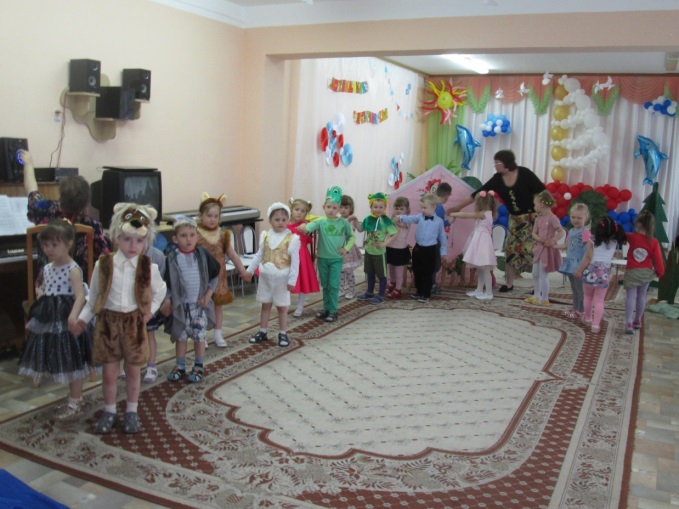 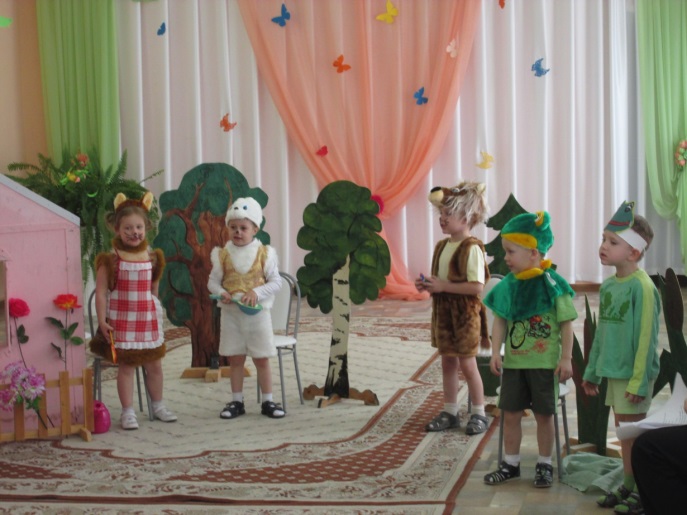 Ведущий: На лесной опушке в часах жила кукушка   И каждый час её "ку-ку"  Ловили звери на бегу!Кошка(выходит из своего домика):Мне без часов никак нельзя,Пеку пирог, мои друзья!Лев А я лекарство принимаю,Мне время точно надо знать,Чтоб по рецепту принимать!Заяц (со скрипкой):Я на урок спешу, друзья,Мне опоздать никак нельзя!Лягушонок: Я целый день могу гулять,Но без часов нельзя узнать,Когда мне кушать, когда спать? (Звери уходят)Кукушка(ставит стрелку на часах «2часа»):Ку-ку, Ку-ку!Слаба я стала и стара,Искать помощника пора.На смену мне придет ребенок,Мой внук – веселый кукушонок! (Кукушка пишет записку: «Улетела за помощником!» - вешает записку на часы, улетает. Звери находят записку и читают ее хором).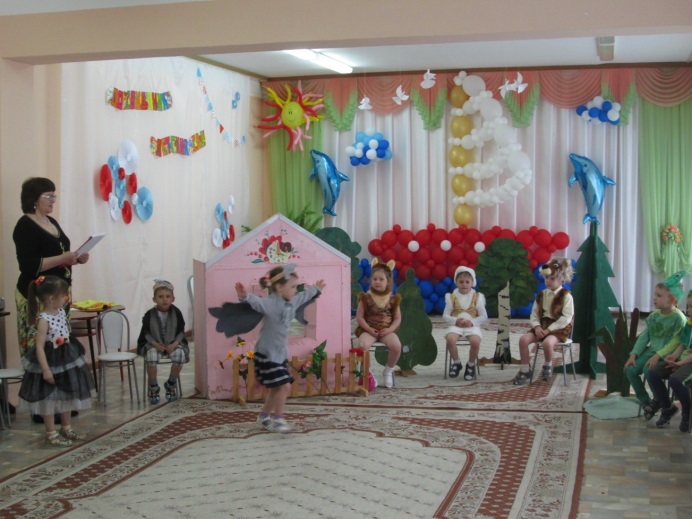 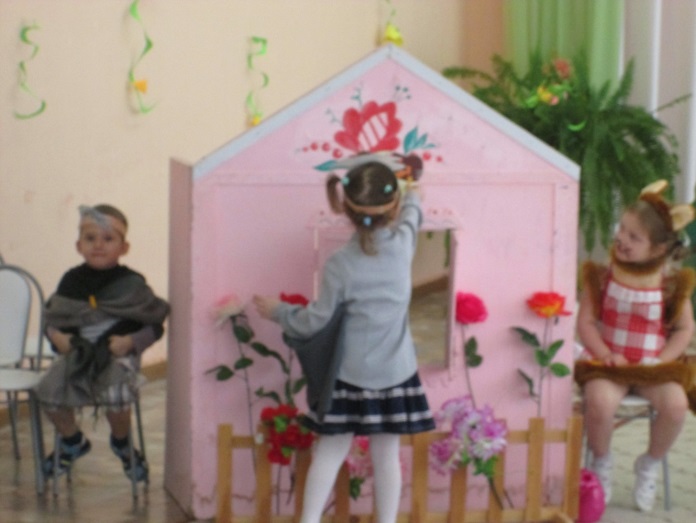 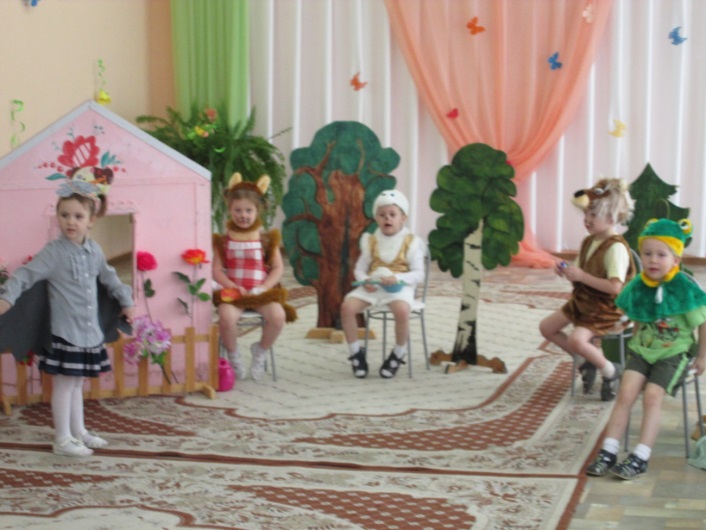 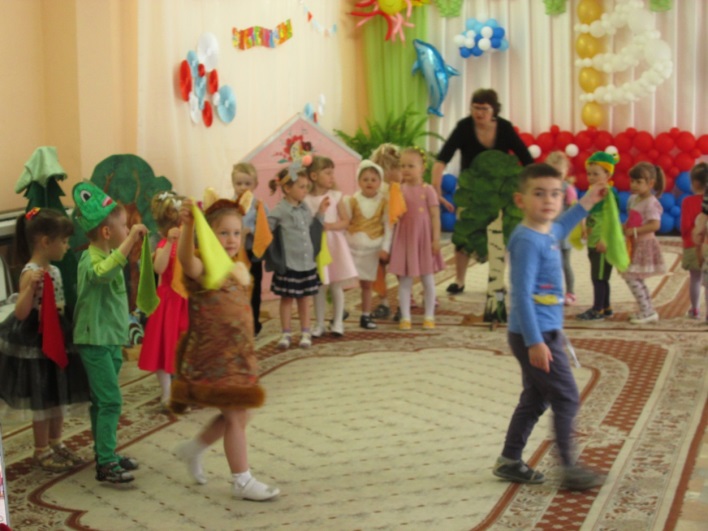 Ведущий: Молчат часы и время «стоп»!Кошка: А мой пирог?Заяц: А мой урок?Лягушонок: А мне сейчас играть иль спать?Лев: Когда лекарство принимать?Кошка: Готова вам помочь, друзья.Побыть кукушкой смогу я!(Звери уходят. Кошка переставляет стрелки на часах «3 часа»)Кошка: Мяу-мяу- мяу! (засыпает)Ведущий: Молчат часы и время «стоп»…Заяц: Уже закончился урок?Лягушонок: А мне сейчас играть иль спать?Лев: Когда лекарство принимать?Кошка: Простите, милые друзья.Так на часах заснула я!Лягушонок: Готов и я помочь, друзья.Побыть кукушкой смогу я!(Все уходят. Лягушонок ставит часы на «4 часа»)Лягушонок: Ква- Ква- Ква- Ква!Как сильно солнышко печет,А там вдали река течет.Я быстро в речке окунусь,И обязательно вернусь! (убегает)Все дети танцуют «Танец с платочками»Ведущий: Молчат часы и время «стоп»…Лягушонок: Простите, милые друзья.Забыл совсем про время я!Кошка: А мой пирог?Заяц: А мой урок?Лев: Когда лекарство принимать?Все: Пора кукушку возвращать!(Прилетает кукушка с кукушонком)Кукушка: Спасибо, друзья, что мне помогали!Звери: Мы тебя с нетерпением ждали!Кукушка: А это помощник. Мой внук – кукушонок!Он мастер часов, не смотри, что ребенок!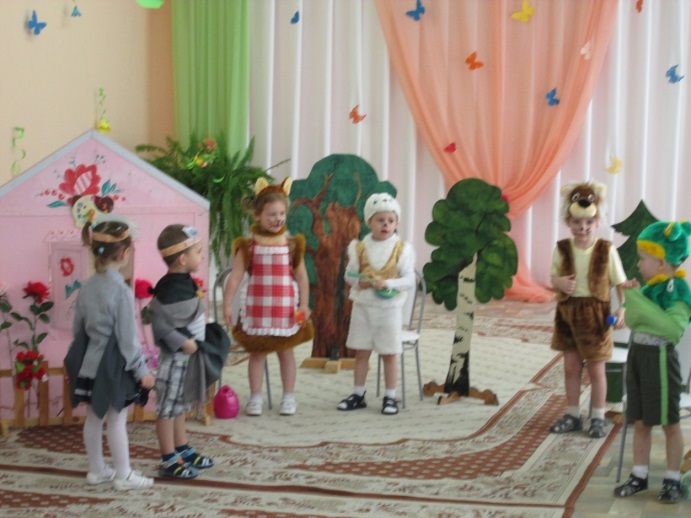 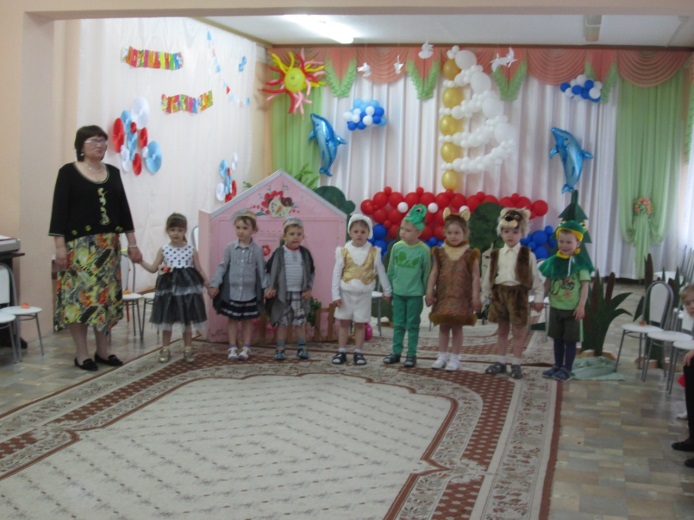 Лев: В любом деле мастером должен ты быть!Заяц: Иначе и дело легко загубить!Кукушонок ставит часы на «5 часов»Кукушонок: Ку-ку! (Лев наливает и пьет лекарство из ложечки)Ку-ку! (Заяц играет на скрипке)Ку-ку! (Лягушонок весело прыгает)Ку-ку! (Кукушка поливает цветы из лейки)Ку-ку! (Кошка выносит бутофорский пирог, внутри которого конфеты и угощает ими детей)Представление героев